The Lord’s PrayerOur Father, who art in heaven, hallowed be thy name. Thy kingdom come, Thy will be done on earth as it is in heaven. Give us this day our daily bread and forgive us our trespasses, as we forgive those who trespass against us. And lead us not into temptation, but deliver us from evil. For thine is the kingdom, and the power, and the glory, forever. Amen.Prayer of ConsecrationBreaking BreadPrayer after CommunionEternal God, we give you thanks for this holy mystery in which you have given yourself to us. Grant that we may go into the world in the strength of your Spirit, to give ourselves for others, in the name of Jesus Christ our Lord. Amen.*Singing Our Faith # 528     “Nearer, My God, to Thee”*Blessing and Dismissal*PostludeScatter to Serve God & NeighborWelcome to all! We gather to praise God for the innumerable blessings given to us and to grow deeper in the Spirit. Joyfully, let us lift our hearts to God.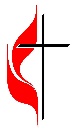 C hestnut Hill United Methodist ChurchMaking disciples of Jesus Christ 
for the transformation of the world.You are welcome at Chestnut Hill UMC. 
4660 Fort Avenue ~ Lynchburg, Virginia 24502Church: 434-239-8423 Minister’s Cell: 434-944-7723, Minister’s Email: awhite@ves.orgAssociate Minister’s Cell: 1-502-489-0200Associate Minister’s Email: healingsolutions12@gmail.comEmail: chestnuthillumc@comcast.net On the Web at chestnuthillumc.netFind us on Facebook: Chestnut Hill United Methodist ChurchChestnut Hill United Methodist Church10:30 a.m. ~ September 3, 2023 ~ Fourteenth Sunday after PentecostOur ministry vision for the Virginia Annual Conference is “to be disciples of Jesus Christ who are lifelong learners, who influence others to serve.” Welcome! Join us in worshiping God!PreludeWelcome and Ministry AnnouncementsWelcome in the name of Christ our Lord. Please register your attendance, printing your name, address, phone, and email, on the attendance pad provided on your pew. Thank you for silencing cell phones as we gather to worship God.InvocationGreetingCome and find the quiet centerIn the crowded life we lead,Find the room for hope to enter,Find the frame where we are freed:Clear the chaos and the clutter,Clear our eyes, that we can seeAll the things that really matter,Be at peace, and simply be.Silence is a friend who claims us,Cools the heat and slows the pace,God it is who speaks and names us,Knows our being, touches base,Making space within our thinking,Lifting shades to show the sun,Raising courage when we're shrinking,Finding scope for faith begun.In the Spirit let us travel,Open to each other's pain,Let our loves and fears unravel,Celebrate the space we gain;There's a place for deepest dreaming,There's a time for heart to care,In the Spirit's lively schemingThere is always room to spare! (Shirley Erena Murray, 20th century)Singing Our Faith # 127    “Guide Me, O Thou Great Jehovah”*Opening PrayerGrant, O merciful God, that your Church, being gathered together in unity by your Holy Spirit, may show forth your power among all peoples, to the glory of your Name; through Jesus Christ our Lord, who lives and reigns with you and the Holy Spirit, one God, for ever and ever. Amen.Greeting Friends and NeighborsScripture Lesson 	      Matthew 15:21-28The Word of God for the people of God. 	Thanks be to God.Singing Our Faith # 419    “I Am Thine, O Lord”The Good News              “Ode to Being Clever”Bringing Forward God’s Tithes and Our Gifts*Doxology # 95   Praise God from whom all blessings flow; praise him, all Creatures here below; praise him above, ye heavenly host; praise Father, Son, and Holy Ghost. Amen.*Prayer of ThanksgivingSharing of Joys and Concerns**Calendar ****Looking Ahead on the Calendar **Donations for HawaiiFor donations to help the people of Hawaii who have lost so much in the wildfires there, you may donate through UMCOR (United Methodist Committee on Relief). Make your check payable to “Chestnut Hill UMC” and put “UMCOR Hawaii” on the memo line.Cards for Homebound MembersPlease take a moment to sign the cards for our homebound members that Erin has placed in the Commons.For the Grocery Cart: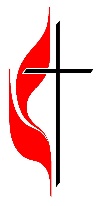 September ~ canned fruit or vegetables, hygiene products, liquid dish detergent, shampoo. Place donations in the grocery cart, located in the Commons.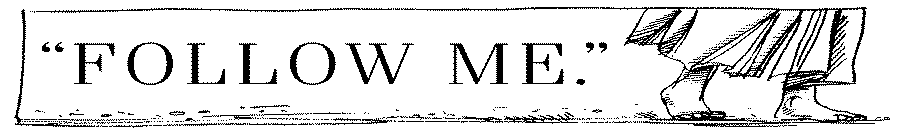 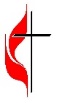 DIRECTORY OF CHESTNUT HILL UNITED METHODIST CHURCH**Calendar ****Looking Ahead on the Calendar **Donations for HawaiiFor donations to help the people of Hawaii who have lost so much in the wildfires there, you may donate through UMCOR (United Methodist Committee on Relief). Make your check payable to “Chestnut Hill UMC” and put “UMCOR Hawaii” on the memo line.Cards for Homebound MembersPlease take a moment to sign the cards for our homebound members that Erin has placed in the Commons.For the Grocery Cart:September ~ canned fruit or vegetables, hygiene products, liquid dish detergent, shampoo. Place donations in the grocery cart, located in the Commons.DIRECTORY OF CHESTNUT HILL UNITED METHODIST CHURCHMonday, 9/4Labor Day ~Church Office ClosedFriday, 9/810:00 a.m.HomeschoolSunday, 9/1010:00 a.m.Choir11:45 a.m.Lunch/Spain TravelogProgramAfter church service we will have lunch, followed by a travelogue on Pastor Adam's trip to Spain. Money from our Fellowship Fund will be used to provide pork BBQ from County Smoak, with coleslaw, baked beans, and buns. Beverages and dessert also provided. Sign the sign-up sheet provided in the bulletin, and place in the basket in the Commons, so we can get an idea of how many are coming. Deadline for signing up is TODAY!Monday, 9/117:00 p.m.Wesleyan Group @ Robbins HomeMonday, 9/185:30 p.m.Staff-Parish Relations Committee6:30 p.m.Finance CommitteeSue Haupert-JohnsonSue Haupert-Johnson  Richmond Area Resident Bishop  Richmond Area Resident BishopDenise BatesDenise BatesMountain View District SuperintendentMountain View District SuperintendentAdam WhiteAdam WhiteMinisterMinisterErin LongErin LongAssociate MinisterAssociate MinisterMonica CampbellMonica CampbellAdministrative AssistantAdministrative AssistantHeather WilsonHeather WilsonDirector of Music MinistryDirector of Music MinistryJudy MartinJudy Martin Bookkeeper BookkeeperJudy RobertsonElizabeth NicholsJudy RobertsonElizabeth NicholsLay Leader        Missionary in Henry CountyLay Leader        Missionary in Henry CountyJudy MartinJudy Martin Bookkeeper BookkeeperMonday, 9/4Labor Day ~Church Office ClosedFriday, 9/810:00 a.m.HomeschoolSunday, 9/1010:00 a.m.Choir11:45 a.m.Lunch/Spain TravelogProgramAfter church service we will have lunch, followed by a travelogue on Pastor Adam's trip to Spain. Money from our Fellowship Fund will be used to provide pork BBQ from County Smoak, with coleslaw, baked beans, and buns. Beverages and dessert also provided. Sign the sign-up sheet provided in the bulletin, and place in the basket in the Commons, so we can get an idea of how many are coming. Deadline for signing up is TODAY!Monday, 9/117:00 p.m.Wesleyan Group @ Robbins HomeMonday, 9/185:30 p.m.Staff-Parish Relations Committee6:30 p.m.Finance CommitteeSue Haupert-JohnsonSue Haupert-Johnson  Richmond Area Resident Bishop  Richmond Area Resident BishopDenise BatesDenise BatesMountain View District SuperintendentMountain View District SuperintendentAdam WhiteAdam WhiteMinisterMinisterErin LongErin LongAssociate MinisterAssociate MinisterMonica CampbellMonica CampbellAdministrative AssistantAdministrative AssistantHeather WilsonHeather WilsonDirector of Music MinistryDirector of Music MinistryJudy MartinJudy Martin Bookkeeper BookkeeperJudy RobertsonElizabeth NicholsJudy RobertsonElizabeth NicholsLay Leader        Missionary in Henry CountyLay Leader        Missionary in Henry CountyJudy MartinJudy Martin Bookkeeper Bookkeeper